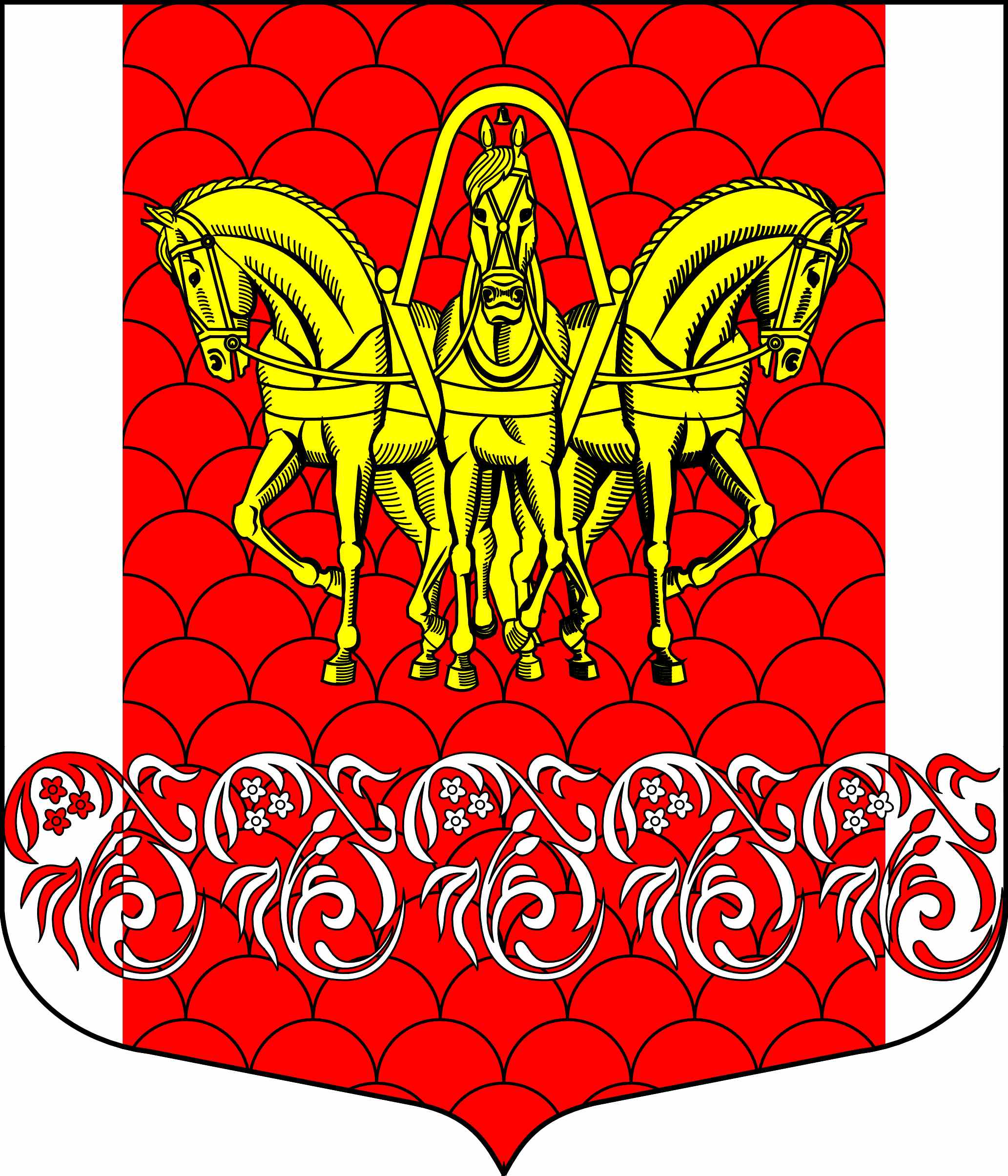 Администрациямуниципального образования«Кисельнинское сельское поселение»Волховского муниципального районаЛенинградской областиПОСТАНОВЛЕНИЕот 09 февраля 2016 года № 25О запрете выхода граждан на ледовое покрытие водных объектовмуниципального образования «Кисельнинское сельское поселение»В связи с повышением температуры воздуха, выпадением осадков в виде дождя и мокрого снега, резкими порывами ветра, началось активное разрушение ледового покрытия водных объектов. Возникла реальная угроза жизни и здоровью граждан при выходе на лед водных объектов на территории Кисельнинского сельского поселения. В соответствии с п.7.6 постановления правительства Ленинградской области от 11 июля 2013 года № 206 «О внесении изменений в постановление Правительства Ленинградской области от 29 декабря 2007 года № 352 «Об утверждении Правил охраны жизни людей на водных объектах Ленинградской области» и с целью не допустить чрезвычайных ситуаций на водных объектах муниципального образования «Кисельнинское сельское поселение»постановляю:1. Запретить выход граждан на лед водоемов, расположенных на территории муниципального образования «Кисельнинское сельское поселение» c 10 февраля 2016 года.2. Рекомендовать директору МОБУ «Кисельнинская средняя школа» Бегуновой Л.И. организовать разъяснительную работу с учащимися по мерам безопасности и правилам оказания первой помощи провалившимся под лёд.3. Директору МКУ «КАЦ» Тепниной С.А. организовать и проводить работу по выполнению требований законодательных актов Российской Федерации и Ленинградской области о запрете нахождения людей и автотранспорта на ледовом покрытии водных объектов.4. Опубликовать настоящее постановление в газете «Провинция. Северо-Запад» и разместить на официальном сайте муниципального образования «Кисельнинское сельское поселение» Волховского муниципального района Ленинградской области кисельня.рф.5. Постановление вступает в законную силу с момента официального опубликования.6.Контроль за исполнением настоящего постановления оставляю за собой.Глава администрацииМО «Кисельнинское СП»                                                           Е.Л.МолодцоваБогданова Т.А.т. 48-214